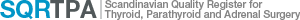 Protokoll Styrelsemöte SQRTPA 2/2 2018   kl 10-15 Arlanda, Sky CityNärvarande: Erik Nordenström, Göran Wallin, Anders Bergenfelz, Joakim Henning, Lennart Greiff Budget, Tilldelning: Tilldelningen 2018 blir 800 000 SEK. Detta är bättre än prognosen och med avgiftshöjning och reducering av kostnader t ex reduktion av registerhållarens tid beräknas budgeten gå ihop men utrymmet för stora förändringar är mycket små. Ansökan om datauttag: Styrelsen föreslår att region Skånes blankett skall gälla för att förhindra dubbelarbete. Projekten skall alltid diskuteras i registerstyrelsen först. Registerhållaren kommer också påpeka för Region Skåne att forskare i nuläget inte får ut sina data pga långa handläggningstider vilket inte är bra.GDPR (Global Data Protection Regulation):Denna lag ersätter PUL 25/5 2018. Användarna måste informeras att data tex vad gäller epost och telenr lagras. Knapp för samtycke måste skapas. Registerhållaren ansvarig för att SQRTPA är klart för den nya lagstiftningen 25/5.Ansökan datauttag: Fahrad Salems ansökan diskuteras. Man får gå igenom gammal etikansökan för att undersöka om denna behöver kompletteras. Förtydligande vad gäller Lo Hallin Thompssons ansökan. Ansökan godkännes men data rörande PA patienter skall ej lämnas ut.Ny binjuremodul: Joakim Hennings föredrog ny version. Ny diskussion vid ESES och sikte på att efter offert implementera 2018/2019Användarmöte: Diskussion kring nytt koncept efter modell ”Bråckdagarna” Endokrindagarna” Tanken är att delföreningrna är mer aktiva. En del av mötet vigs åt registerarbete. Avhandlingar utgångna från registret presenteras. Inbjuden föreläsare. Göran Wallin kommer diskutera med SFEK:s styrelse och Joakim Hennings med thyroideacancerregistret. Lennart Greiff diskuterar med ÖNH föreningen. Förslag att vid användarmötet 2018 ha tema thyreotoxicos.Dagordning internat:  Binjuremodul, WHO klassifikation, Endokrindagar (användarmötet), Pågående FOU, GDPR, EUROCRINE. Övrigt.FOU rapport GW: Patrik Lind har besökt 23 sjukhus. Möjlighet att skriva olika delarbeten: anaplaster, abscesser etc. Det föreslogs att patrik kommer till internatet och presenterar ideér kring projektets fortsättningÖvriga frågor: A) Utdata modul: Förslag skapa årsrapporter med riskjämförelse och online rapport för enskilda enheter. Förslag från Schweiz visades. B)Ny WHO klassifikation för thyroideacancer och feokromocytom måste införas 1/1 2019Nästa möte: Internat